Статет в строю, силён в бою 

Подведены итоги региональных соревнований среди обучающихся образовательных организаций Санкт-Петербурга «Статен в строю, силён в бою», которые проходили с 5 по 23 февраля 2022 года, в формате использования дистанционных технологий. 

Команды соревновались в 4 этапах: 
- Равнения на знамёна;
- Строевые приемы без оружия в составе отделения; 
- Одиночные строевые приемы без оружия в составе отделения; 
- Смотр строя и песни. 

Лучшими командирами стали: 
Колесова Милана - командир отделения ГБОУ СОШ № 398 Красносельского района 
Нечаева Диана - командир отделения ГБОУ Морская школа Московского района
Рыскин Леонид - командир отделения ГБОУ Морская школа Московского района 
Филипопольски Александр - командир отделения ГБОУ СОШ № 484 Московского района

Поздравляем победителей и призёров!

#мероприятия_ГПВ@patriot_center_spb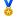 